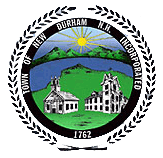 Town of New DURHAM, New HampshirePlanning BoardPUBLIC HEARING NOTICETuesday, May 2nd, 20237:00 PM @ NEW DURHAM TOWN HALL & ZOOMKenneth LanceYou are hereby notified that a Hybrid Public Hearing will be held by the New Durham Planning Board on Tuesday, May 2, 2023, at 7:00 PM for Case PB 2023-002. The hearing is regarding an application submitted by Thomas W. Varney, PC on behalf of Kenneth Lance for property located at 213 Middleton Road, Map 246 Lot 03. The applicant is requesting a minor Site Plan Review for the brewery to change the restaurant and brewery equipment locations.The full application is on file at the New Durham Town Offices for review by appointment by calling (603) 859-2091 ext. 2007. You can also contact via email to ndlanduse@newdurhamnh.usPosted: 4/14/2023